中学校長　様陸上競技部顧問　様令和６年度　滋賀県中学校体育連盟陸上競技専門部　強化練習会について平素は、本連盟陸上競技専門部に格別のご支援とご協力を賜り厚くお礼申し上げます。　さて、標記の練習会について下記の通り実施いたします。つきましては、何かとお忙しいとは思いますが、本県アスリート育成とともに、顧問の指導力向上のために、ご協力いただきますようお願いいたします。申し込みは滋賀県中体連陸上競技専門部HP練習会申し込み（Googleフォーム）よりお願いします。締め切りは５月３１日（金）までとします。なお、事業参加選手については、６月７日（金）に滋賀県中体連陸上競技専門部の顧問専用ページに掲載いたします。本練習会は滋賀県高体連陸上競技専門部との合同練習会になります。記　１　期　　日　　令和６年６月２９日（土）  ２　場　　所　　滋賀県希望が丘文化公園陸上競技場　（TEL 077-588-3251）  ３　受　　付    ８：３０　希望が丘文化公園陸上競技場　４　選考基準  　春季総体個人種目５位以内入賞者今年度個人種目強化指定記録突破者　５　参 加 費　　２０００円（Tシャツ希望者のみ）　６　指 導 者　　滋賀県中体連陸上競技専門部　強化スタッフ　７　申し込み　（スマートフォン用）QRコードを読み取り、必要事項をご記入ください。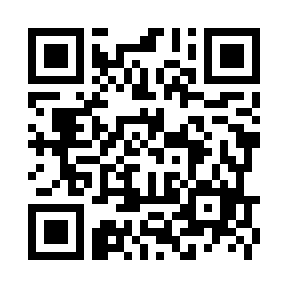 　　　　　　　　（PC用）　　　　　　　　　滋賀県中体連陸上競技専門部のHPにURLが掲載されています。必要事項をご記入ください。　８　そ の 他　　今後の連絡については、滋賀県中体連陸上競技専門部のHPにアップしますので各校でご確認いただき、参加生徒への周知徹底をお願いいたします。令和６年５月１７日滋賀県中学校体育連盟陸上競技専門部部　長　赤尾　優文委員長  西田　雄一問い合わせ　　強化部　　〒527-0038　東近江市聖徳町１－１　　　　聖徳中学校　大岡　宗平（TEL0748-22-0413　PC:shuheio925@yahoo.co.jp）